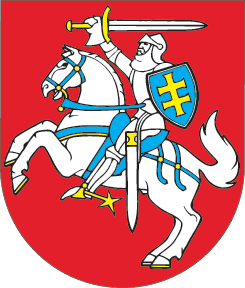 LIETUVOS RESPUBLIKOSCIVILINIO KODEKSO 2.46 STRAIPSNIO PAKEITIMOĮSTATYMAS2016 m. birželio 2 d. Nr. XII-2398Vilnius1 straipsnis. 2.46 straipsnio pakeitimasPakeisti 2.46 straipsnio 4 dalį ir ją išdėstyti taip: „4. Juridinio asmens steigimo dokumentai netenka galios, jeigu jie nebuvo pateikti juridinių asmenų registrui per šešis mėnesius nuo steigimo dokumentų sudarymo, jeigu kiti įstatymai nenustato kitokio termino. Šio straipsnio 3 dalyje nurodyti teisės aktai privalo būti pateikti juridinių asmenų registrui per šiuose aktuose nustatytą terminą.“2 straipsnis. Įstatymo įsigaliojimasŠis įstatymas įsigalioja 2016 m. spalio 1 d.Skelbiu šį Lietuvos Respublikos Seimo priimtą įstatymą.Respublikos Prezidentė	Dalia Grybauskaitė